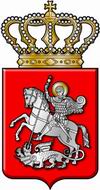 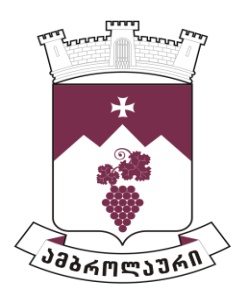 ამბროლაურის მუნიციპალიტეტის საკრებულოსგ ა ნ კ ა რ გ უ ლ ე ბ ა  N302022 წლის 17 მარტიქ. ამბროლაურიამბროლაურის მუნიციპალიტეტის საკუთრებაში არსებული ქალაქ ამბროლაურში გურგენიძის ქ.N10-ში მდებარე უძრავი ქონების (ს/კ 86.19.23.005) სახელმწიფოსათვის უსასყიდლოდ საკუთრებაში გადაცემის შესახებსაქართველოს ორგანული კანონის „ადგილობრივი თვითმმართველობის კოდექსი“ 24-ე მუხლის პირველი პუნქტის „ე.ე“ ქვეპუნქტის, 108-ე მუხლის პირველი პუნქტისა და  სსიპ  „სახელმწიფო ქონების ეროვნული სააგენტოს“ 2022 წლის 07 მარტის N5/12112 წერილის საფუძველზე ამბროლაურის მუნიციპალიტეტის საკრებულომგ ა დ ა წ ყ ვ ი ტ ა :1. გადაეცეს სახელმწიფოს უსასყიდლოდ საკუთრებაში ამბროლაურის მუნიციპალიტეტის საკუთრებაში არსებული ქალაქ ამბროლაურში, გურგენიძის ქუჩა N10-ში მდებარე უძრავი ქონება ს/კ N: 86.19.23.005 დაზუსტებული ფართობი - 1421.00 კვ.მ; შენობა-ნაგებობები N1- 1192.86 კვ.მ. (მათ შორის: ს/კ: N86.19.23.005.01.001; ს/კ: N86.19.23.005.01.002; ს/კ: N86.19.23.005.01.003; ს/კ: N86.19.23.005.01.004; ს/კ: N86.19.23.005.01.005; ს/კ: N86.19.23.005.01.006; ს/კ: N86.19.23.005.01.007;  ს/კ: N86.19.23.005.01.008; ს/კ: N86.19.23.005.01.009; ს/კ: N86.19.23.005.01.010), შემდგომში ფართების ფიზიკურ პირებზე კერძო საკუთრებაში გადაცემის მიზნით.2. განკარგულება შეიძლება გასაჩივრდეს ძალაში შესვლიდან ერთი თვის ვადაში ამბროლაურის რაიონულ სასამართლოში (მისამართი: ქ. ამბროლაური, კოსტავას ქუჩა N13).3. განკარგულება ძალაში შევიდეს მიღებისთანავე.საკრებულოს თავმჯდომარე                                                                ასლან საგანელიძე                               